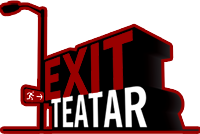 14. LJETNE NOĆI TEATRA EXITOd 6.07. do 4.08. i od 7.09. do 16.09.6.7. čet. u 21h  TESTOSTERON                             Prema tekstu: Andrzeja Saramonowicza                            Režija: Jasmin Novljaković                            Igraju: Enes Vejzović, Sven Šestak, Hrvoje Klobučar, Filip Križan, Ivica Pucar,                                         Ivan Simon, Ivan Grčić/Matija Gašpari                             Koprodukcija: Teatar EXIT, Ludens Teatar i Kulturni centar Osijek                             LOKACIJA: krovna terasa Centra mladih Ribnjak (Park Ribnjak 1)7.7. pet. u 21h TESTOSTERON                              Prema tekstu: Andrzeja Saramonowicza                            Režija: Jasmin Novljaković                            Igraju: Enes Vejzović, Sven Šestak, Hrvoje Klobučar, Filip Križan, Ivica Pucar,                             Ivan Simon, Ivan Grčić/Matija Gašpari                            Koprodukcija: Teatar EXIT, Ludens Teatar i Kulturni centar Osijek                            LOKACIJA: krovna terasa Centra mladih Ribnjak (Park Ribnjak 1)8.7. sub. u 11h   I DRVO JE BILO SRETNO - dječja scena                                Režija: Rene Medvešek                              Izvođači-glazbenici/glumci: Davorka Horvat, Goran Jurković, Ivan Kovačić,                                             Ivan Pavić, Damir Horvat                              LOKACIJA: Teatar EXIT (Ilica 208)8.7. sub. u 21h  MALA ČUDA                                                          Tekst i režija: Sanja Milardović                              Igra: Sanja Milardović                                Koprodukcija: Teatar EXIT i TeatruM                               LOKACIJA: Studio EXIT (Gundulićeva 37/1)12.7. sri. u 21h AireAlto (koncert)                            Najljepše pjesme Latinske Amerike                               suradnja Teatra Exit i Centra mladih Ribnjak 13.7. čet. u 21h ANDREJA, RUNDEK & EKIPA „FTIČEKI“ (koncert)                             koncert međimurske svevremenske glazbe                            suradnja Teatra EXIT s Centrom mladih Ribnjak i FonoKinotekom14.7. pet. u 21h KAKO MISLIŠ MENE NEMA?!                               Režija: Ivica Boban                             Igraju: Amar Bukvić i Filip Juričić                             LOKACIJA: krovna terasa Centra mladih Ribnjak (Park Ribnjak 1)15.7. sub. u 11h PJEVA MI SE PJESMA: ORKESTRA POCOLOCA-dječja scena                                Redateljica i dramaturginja: Renata Carola Gatica                               Tekst, glazba i aranžman: Teatar Poco Loco
                               Izvode: Zrinka Kušević, Dunja Fajdić, Maja Katić (vokali); Krunoslav                                       Kobeščak (udaraljke); Davorka Horvat (harmonika, cajón, gitara), Vladimir                                Novak (truba)                                 GOSTOVANJE: Teatar POCO LOCO                                LOKACIJA: Teatar EXIT (Ilica 208)15.7. sub. u 21h  CABARET – KONCERT ZA ŽLICE I GITARU                                Mentori: Rade Šerbedžija i Lenka Udovički                               Igraju: Nikola Nedić i Mario Jovev                               Produkcija: Teatar EXIT i Kazalište Ulysses                               LOKACIJA: krovna terasa Centra mladih Ribnjak (Park Ribnjak 1)15.7. sub. u 21h  SUSJED                                Režija: Janez Vajevec                               Igra: Vesna Tominac Matačić                               Produkcija: Teatar EXIT i Zagrebački glumački atelje, prema romanu Marine                                 Vujčić                               Prilagodba teksta za kazalište: Vesna Tominac Matačić                               LOKACIJA: Studio EXIT (Gundulićeva 37/1)16.7. ned. u 21h VOLIŠ LI ME?                                Režija: Janez Vajevec                               Igraju: Vesna Tominac Matačić i Žiga Čamernik                               Produkcija: Zagrebački glumački atelje u suradnji s Teatrom Exit                                LOKACIJA: krovna terasa Centra mladih Ribnjak (Park Ribnjak 1)17.7.pon. u 21h BIOGRAFIJE PTICA                               Autorica: Nina Bajsić                              Izvedba: Vid Hribar i Silvio Mumelaš                              GOSTOVANJE: Hrvatski centar ITI                              LOKACIJA: Studio EXIT (Gundulićeva 37/1)18.7. ut. u 21h KONSTELACIJE)                                                        Tekst: Nick Payne                            Režija: Aida Bukvić                            Igraju: Olga Pakalović i Vladimir Posavec Tušek                            Koprodukcija: Teatar EXIT i Osječko ljeto kulture                             LOKACIJA: krovna terasa Centra mladih Ribnjak (Park Ribnjak 1)19.7. sri. u 21h TESLA – PRILAGOĐAVANJE ANĐELA                                Režija i adaptacija: Vladimir Posavec Tušek                            Igraju: Vladimir Posavec Tušek i Momčilo Otašević                            GOSTOVANJE: Kazalište KaBina u koprodukciji s Teatrom Erato i KIC-om                            Zagreb                               LOKACIJA: krovna terasa Centra mladih Ribnjak (Park Ribnjak 1)20.7.čet. u 21h NEVJEROJATAN DOGAĐAJ                             Redateljica: Ivica Boban                            Igraju: Filip Detelić, Anja Matković, Tara Rosandić, Erna Rudnički                            LOKACIJA: krovna terasa Centra mladih Ribnjak (Park Ribnjak 1)21.7. pet. u 21h KONSTELACIJE                              Tekst: Nick Payne                             Režija: Aida Bukvić                             Igraju: Olga Pakalović i Vladimir Posavec Tušek                             Koprodukcija: Teatar EXIT i Osječko ljeto kulture                              LOKACIJA: krovna terasa Centra mladih Ribnjak (Park Ribnjak 1)21.7. pet. u 21h  MALA ČUDA                               Tekst i režija: Sanja Milardović                              Igra: Sanja Milardović                                Koprodukcija: Teatar EXIT i TeatruM                               LOKACIJA: Studio EXIT (Gundulićeva 37/1)22.7. sub. u 11h SMJEHULJICA I MRGUD - dječja scena                               Autor teksta: Hrvoje Zalar                              Režija: Jelena Hadži-Manev                              Glume: Anja Đurinović/Marijana Matoković i Hrvoje Zalar                             GOSTOVANJE: Kazalište Prijatelj                              LOKACIJA: Teatar EXIT (Ilica 208)22.7. sub. u 21h LJUBAVNA PISMA                               Tekst: Albert Ramsdell Gurney                              Adaptacija i režija: Marko Torjanac i Slavica Knežević                              Igraju: Slavica Knežević i Marko Torjanac                               GOSTOVANJE: Kazalište Planet Art                                LOKACIJA: krovna terasa Centra mladih Ribnjak (Park Ribnjak 1)24.7. pon. u 21h FINAL ACT /POSLJEDNJI ČIN                                                           Autorica / redateljica / izvođačica: Lucija Barišić                              Glazbenici: Luka Žužić, Tomi Novak                              GOSTOVANJE: Teatar Pierre Vally u suradnji sa ZKM-om                              LOKACIJA: krovna terasa Centra mladih Ribnjak (Park Ribnjak 1)25.7. uto. u 21h LUCY – PERFORMANCE                              Autor, režija, izvedba: Aleksandar Acev                             GOSTOVANJE                              LOKACIJA: krovna terasa Centra mladih Ribnjak (Park Ribnjak 1)27.7. čet. u 21h REALISTI                             Tekst: Jure Karas                            Režija: Matko Raguž                            Igraju: Domagoj Ivanković, Nika Ivančić, Nikola Nedić, Rok Juričić, Fabijan                                          Komljenović                            LOKACIJA: krovna terasa Centra mladih Ribnjak (Park Ribnjak 1)28.7. pet. u 21h REALISTI                               Tekst: Jure Karas                              Režija: Matko Raguž                              Igraju: Domagoj Ivanković, Nika Ivančić, Nikola Nedić, Rok Juričić, Fabijan                               Komljenović                               LOKACIJA: krovna terasa Centra mladih Ribnjak (Park Ribnjak 1)29.7. sub. u 21h  MÜNCHHAUSEN                                 Režija: Boris Kovačević                                Igra: Vilim Matula                                LOKACIJA: krovna terasa Centra mladih Ribnjak (Park Ribnjak 1)31.7. pon. u 21h  FEŠTA                                Autorski projekt Josipe Anković i Josipa Ledine                                Igraju: Josipa Anković i Josip Ledina                                Predstava je nastala u suradnji s Akademijom dramske umjetnosti                                LOKACIJA: krovna terasa Centra mladih Ribnjak (Park Ribnjak 1)1.8. uto. u 19h  UBU OVO ONO                             Predstava je nastala kao diplomski ispit Katarine Krešić na studiju produkcije i                                 scenskih umjetnosti na ADU, pod mentorstvom red. prof. art. Snježane                               Banović.                                                     Igraju: Domagoj Ivanković, Igor Jurinić, Maruška Aras, Luka Knez, Tea                            Harčević, Goran Vučko                             GOSTOVANJE: Akademija dramske umjetnosti, RadioTeatar i Teatar &TD                            LOKACIJA: krovna terasa Centra mladih Ribnjak (Park Ribnjak 1)2.8. sri. u 21h    CABARET – KONCERT ZA ŽLICE I GITARU                              Mentori: Rade Šerbedžija i Lenka Udovički                             Igraju: Nikola Nedić i Mario Jovev                             Produkcija: Teatar EXIT i Kazalište Ulysses                             LOKACIJA: krovna terasa Centra mladih Ribnjak (Park Ribnjak 1)3.8. čet. u 21h   LIJEVO DESNO GLUMAC                              Režija: Zijah A. Sokolović                             Igra: Zijah A. Sokolović                             LOKACIJA: krovna terasa Centra mladih Ribnjak (Park Ribnjak 1)4.8. pet. u 21h    MEĐUIGRE 0-24                               Režija: Zijah A. Sokolović                              Igra: Zijah A. Sokolović                              LOKACIJA: krovna terasa Centra mladih Ribnjak (Park Ribnjak 1)RASPORED ZA DRUGI DIO: 7. – 16.09. 2023.7.9.čet. u 20h   KAKO MISLIŠ MENE NEMA?!                             Režija: Ivica Boban                            Igraju: Amar Bukvić i Filip Juričić                            LOKACIJA: krovna terasa Centra mladih Ribnjak (Park Ribnjak 1)9.9. sub. u 11h  I DRVO JE BILO SRETNO - dječja scena                             Režija: Rene Medvešek                            Izvođači-glazbenici/glumci: Davorka Horvat, Goran Jurković, Ivan Kovačić,                             Ivan Pavić, Damir Horvat                            LOKACIJA: Teatar EXIT (Ilica 208)9.9. sub. u 20h  TESTOSTERON                              Prema tekstu: Andrzeja Saramonowicza                             Režija: Jasmin Novljaković                             Igraju: Enes Vejzović, Sven Šestak, Hrvoje Klobučar, Filip Križan, Ivica Pucar,                              Ivan Simon, Ivan Grčić/Matija Gašpari                             Koprodukcija: Teatar EXIT, Ludens Teatar i Kulturni centar Osijek                             LOKACIJA: krovna terasa Centra mladih Ribnjak (Park Ribnjak 1)9.9. sub. u 21h SUSJED                               Režija: Janez Vajevec                               Igra: Vesna Tominac Matačić                               Produkcija: Teatar EXIT i Zagrebački glumački atelje, prema romanu                                          Marine Vujčić                               LOKACIJA: Studio EXIT (Gundulićeva 37/1)10.9. ned. u 20h VOLIŠ LI ME?                                Režija: Janez Vajevec                               Igraju: Vesna Tominac Matačić i Žiga Čamernik                               Produkcija: Zagrebački glumački atelje u suradnji s Teatrom Exit                                LOKACIJA: krovna terasa Centra mladih Ribnjak (Park Ribnjak 1)12.9. uto. u 20h     SHAKEspeare na EXit                                  Režija: Matko Raguž                                 Igraju: Živko Anočić, Marko Makovičić, Domagoj Ivanković                                 LOKACIJA: krovna terasa Centra mladih Ribnjak (Park Ribnjak 1)14.9. čet. u 20h   KONSTELACIJE                                    Tekst: Nick Payne                                Režija: Aida Bukvić                                Igraju: Olga Pakalović i Vladimir Posavec Tušek                                Koprodukcija: Teatar EXIT i Osječko ljeto kulture            LOKACIJA: krovna terasa Centra mladih Ribnjak (Park Ribnjak 1)15.9. pet. u 20h     GospOUdinNOUbadi                                   Tekst i režija: Saša Anočić                                  Igraju: Karlo Bernik, Domagoj Ivanković, Jasmin Novljaković, Živko Anočić                                  Lokacija: Teatar EXIT (Ilica 208)15.9. pet. u 21h  MALA ČUDA                                     Tekst i režija: Sanja Milardović                                 Igra: Sanja Milardović                                   Koprodukcija: Teatar EXIT i TeatruM                                 LOKACIJA: Studio EXIT (Gundulićeva 37/1)16.9. sub. u 11h   I DRVO JE BILO SRETNO - dječja scena                                Režija: Rene Medvešek                              Izvođači-glazbenici/glumci: Davorka Horvat, Goran Jurković, Ivan Kovačić,                                             Ivan Pavić, Damir Horvat                              LOKACIJA: Teatar EXIT (Ilica 208)16.9. sub. u 20h REALISTI                               Tekst: Jure Karas                              Režija: Matko Raguž                              Igraju: Domagoj Ivanković, Nika Ivančić, Nikola Nedić, Rok Juričić, Fabijan                               Komljenović                               LOKACIJA: krovna terasa Centra mladih Ribnjak (Park Ribnjak 1)16.9. sub u 21h   I JE I NIJE                                   Autorica: Ksenija Zec                                 Izvode: Jelena Miholjević, Livio Badurina                                 Produkcija: de facto i Teatar EXIT                                 LOKACIJA: Studio EXIT (Gundulićeva 37/1)Ulaznice u prodaji:BLAGAJNA CENTRA MLADIH RIBNJAKLokacija: Park Ribnjak 1NA DAN PREDSTAVE OD 20 DO 21 satBLAGAJNA STUDIJA EXITLokacija: Gundulićeva 37/1NA DAN PREDSTAVE OD 20:30 DO 21 sat BLAGAJNA TEATRA EXITLOKACIJA: Ilica 208DJEČJA SCENA - NA DAN PREDSTAVE OD 10 DO 11 satiUlaznice za predstave koje se izvode u Teatru EXIT u drugom dijelu Ljetnih noći bit će u prodaji na blagajni Teatra EXIT sat vremena prije početka izvedbe (od 19:00 sati).Ulaznice za predstave na navedenim lokacijama moguće je kupiti isključivo uz gotovinsko plaćanje.ONLINE PRODAJA ULAZNICA: www.ulaznice.hrSve informacije možete pronaći na www.teatarexit.hr ili nam se obratite na broj telefona 01/3704-120 te na e-mail prodaja@teatarexit.hr